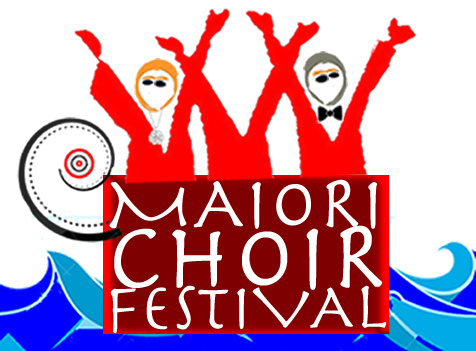 ФОРМА ЗАЯВКИОтправить на: maiorichoirfest@gmail.comНазвание хорового коллектива____________________________________Адрес _________________________________N° _________ Индекс _________ Город _________________________ Страна_________________Телефон ______/_______________________E-mail _________________________________________________ФИО Дирижера хорового коллектива __________________________Тел. _____/__________________ФИО Художественного руководителя ________________________________Тел. ______/_____________________ФИО концертмейстера ________________________________Количество участников хорового коллектива ____________Категория A: ТРАДИЦИОННАЯ МУЗЫКА – аутентичное народное пениеКатегория B: ПОЛИФОНИЧЕСКАЯ/ДУХОВНАЯ МУЗЫКАКатегория C: ДЖАЗКатегория D: ГОСПЕЛ - ПОП - МОДЕРНПРОГРАММАКомпозитор ………..…………Название ……………….…..……….Длительность ……Композитор ………..…………Название ……………….…..……….Длительность ……Композитор ………..…………Название ……………….…..……….Длительность ……Композитор ………..…………Название ……………….…..……….Длительность ……Организационный взнос за участие в конкурсной программе сотавляет 150,00 евро с хорового коллектива и оплачивается банковским переводом (пожалуйста свяжитесь с нами для уточнения деталей). Как только перевод будет подтвержден, Администрация Фестиваля отправит вам оплаченный счет.Взнос за участие во внеконкурсной программе составляет 20.00 евро с участника хорового коллектива.Признавая и принимая все условия регистрации и участия, мы прилагаем следующие документы:• краткая биография хорового коллектива в электронном виде• фотография хорового коллектива в электронном виде• фотография дирижера хорового коллектива в электронном видеДата                                                                                                       ФИО                    Подпись 